МИНИСТЕРСТВО ОБРАЗОВАНИЯ И НАУКИ РОССИЙСКОЙ ФЕДЕРАЦИИ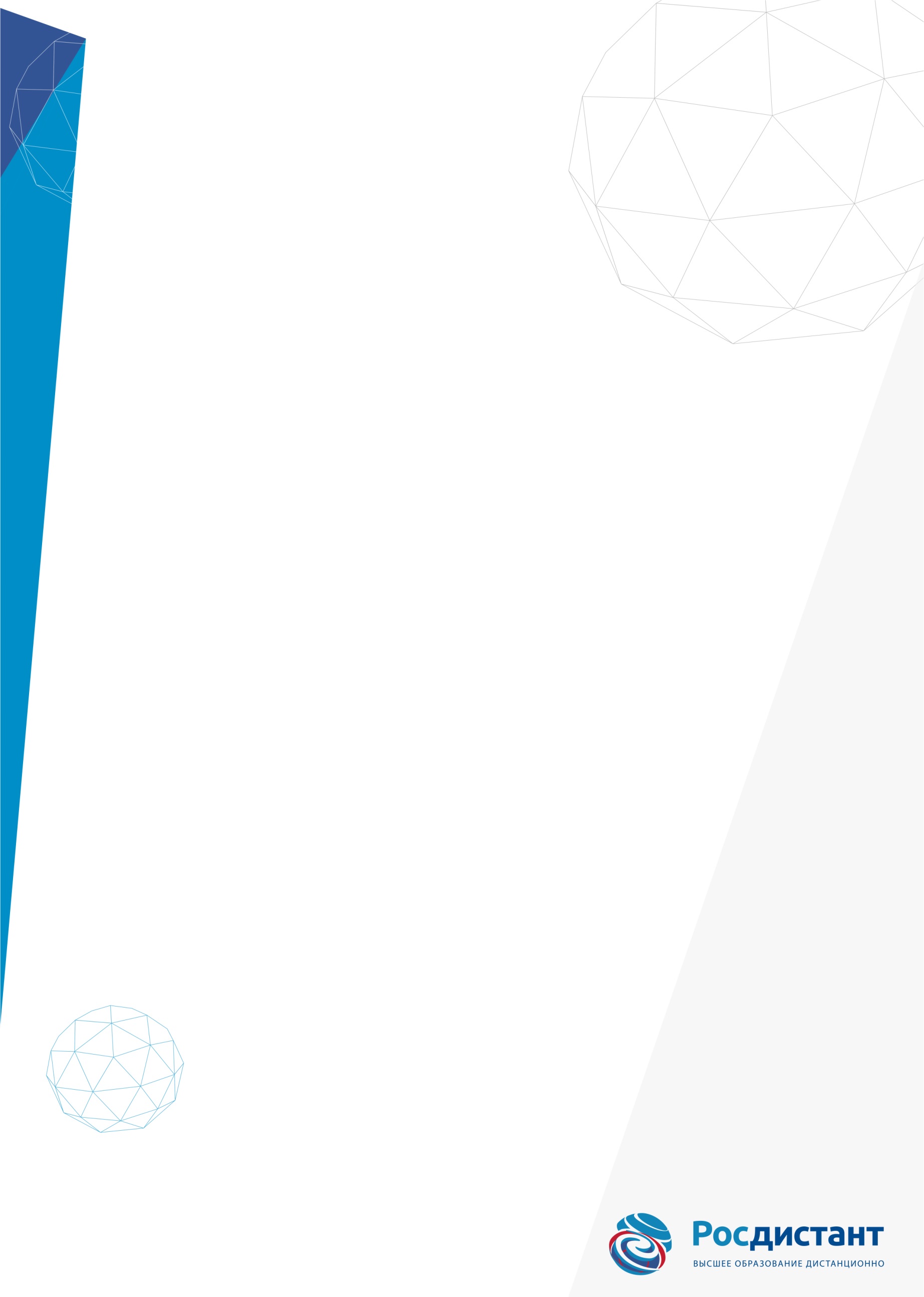 федеральное государственное бюджетное образовательное учреждение высшего образования «Тольяттинский государственный университет» __________________________             (наименование института)Кафедра «___________________________»             (наименование кафедры)ОТЧЕТ (наименование практики)обучающегося  	________________________________________________                                                                            			                                                (И.О. Фамилия)                                                                     НАПРАВЛЕНИЕ ПОДГОТОВКИ (СПЕЦИАЛЬНОСТЬ)___________________________________________ГРУППА    ___________ РУКОВОДИТЕЛЬ ПРАКТИКИ:            ____________________________                                        		                    (И.О. Фамилия)                                                                 ДАТА СДАЧИ ОТЧЕТА_____________________Руководитель практики от организации (предприятия, учреждения, сообщества) __________________________________________________________________(фамилия, имя, отчество, должность) Тольятти 2019СОДЕРЖАНИЕПрактика проходила в……….в период с………В процессе прохождения исследовательской практики необходимо было:Проанализировать изучить литературу по методологии исследования, нормативную и иную литературуПодготовить методологический раздел по теме диссертацииПроанализировать нормативно-правовую литературу по теме исследованияПроанализировать имеющиеся состояние в организацииОформить результаты исследования и заполнить отчет по итогам прохождения практикиЕжедневные записиЗаключениеИсследовательская практика проходила в период с ___________________ в должности ________________.В процессе практики я ознакомилась с организацией работы организации: деятельностью, нормативно-правовыми документами, обязанностями. В процессе прохождения практики мною был разработан и подготовлен методологический аппарат по теме диссертационного исследования, проанализированы источники и выполнены задания по исследовательской практики. В целом практика прошла успешно, полученный опыт в дальнейшем пригодится мне. Я считаю, что практика выполнена в полном объеме и поставленные цели и задачи практики реализованы в полном объеме.Приложение 1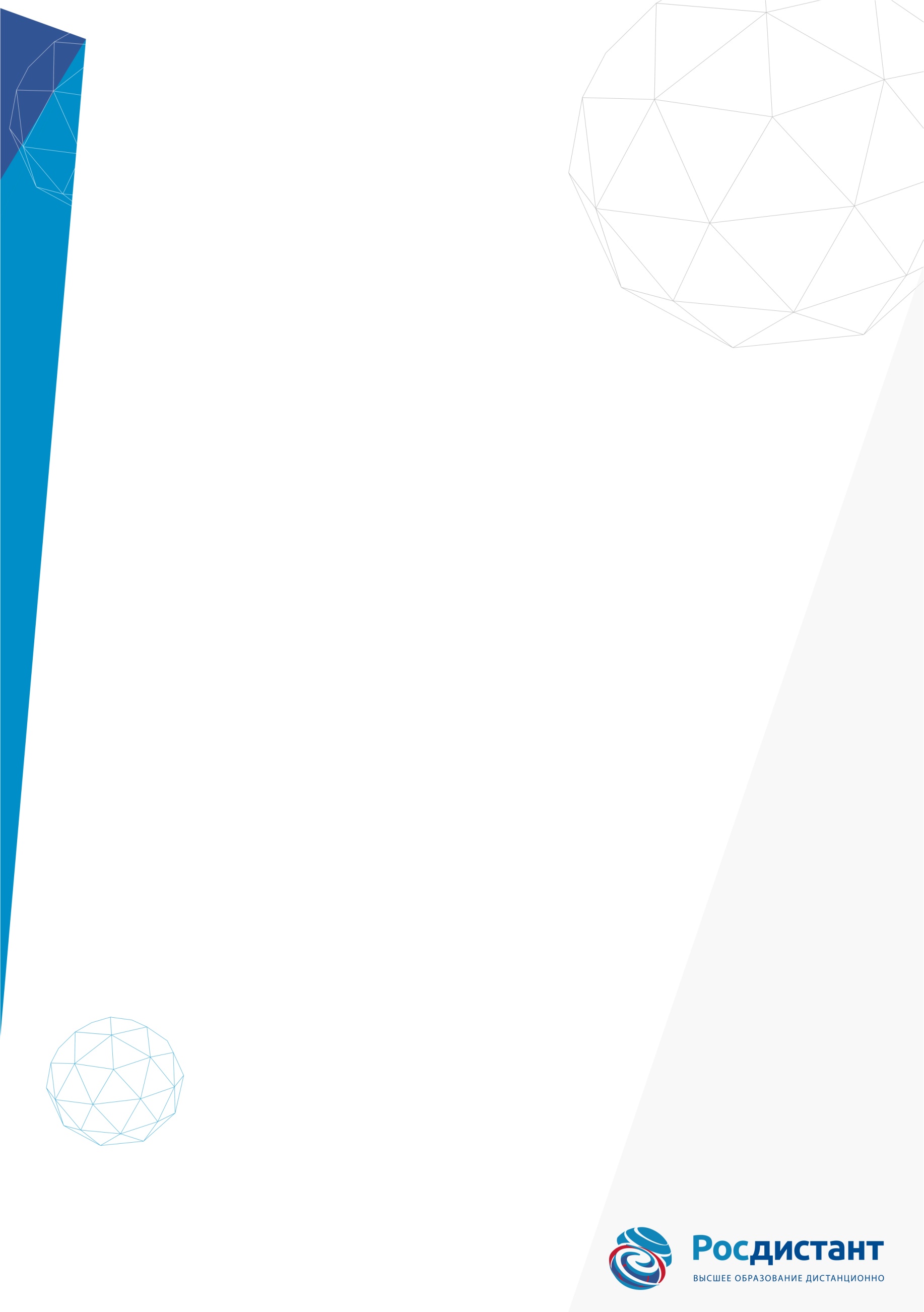 Министерство образования и науки Российской Федерациифедеральное государственное бюджетное образовательное учреждениевысшего образования «Тольяттинский государственный университет»____________________________________________________________(институт)____________________________________________________________(кафедра)Практическое задание № 1_по учебному курсу «___________________________________»Вариант ____ (при наличии)Тольятти 20__Актуальность темы курсовой работы обоснована тем, что возникшая в последнее время ситуация, вызванная реформированием органов государственной власти и управления, обострила проблему коррупции и подняла вопросы дальнейшего качественного изменения системы государственного аппарата и совершенствования законодательства об ответственности за корыстные должностные преступления. Кроме того, уровень коррупции в системе государственной службы возрос в последние годы настолько, что данная проблема приобрела политический характер и стала весьма серьезной угрозой национальной безопасности. При этом имеет значение и тот факт, что коррупция самым негативным образом сказывается также на развитии экономики и социальной инфраструктуры, разъедая, в первую очередь, органы государственной власти и управления. Коррупция позволяет нарушителям уходить от юридической ответственности за совершенные противоправные деяния, что порождает безнаказанность и способствует падению престижа государственной власти в глазах населения. Изложенные факторы, обосновывают актуальность всестороннего исследования поставленной проблемы.Проблемные теоретические, законодательные и правоприменительные вопросы противодействия коррупции нашли отражение в учебных пособиях, монографиях и публикациях современных отечественных авторов: О.Р. Абрамовской, В.Д. Андрианова, А.В. Бухарева, И.Н. Гайдаревой, И.В. Годунова, С.Р. Гостевой, М.Ф. Мусаелян, П.С. Филиппова, Н.В. Сараева, К.В. Севрюгина и др.В целом, проблематика противодействия коррупции обладает высоким уровнем теоретической разработанности.Целью диссертационной работы является исследование текущего состояния, проблем и перспектив предупреждения коррупции в аппарате государственного и муниципального управления, на примере Администрации г. Иваново.В соответствии с целью были поставлены следующие задачи:—   изучить понятие и нормативно-правовое регулирование предупреждения коррупции в системе государственного управления;—    охарактеризовать подходы к дальнейшему развитию антикоррупционных мероприятий в системе государственного управления;—    провести оценку эффективности системы предупреждения коррупции в Администрации г. Иваново;—   исследовать перспективы роста эффективности системы предупреждения коррупции в Администрации г. Иваново.Объектом исследования является Администрация г. Иваново.Предметом исследования выступает эффективность организации системы предупреждения коррупции в Администрации г. Иваново.Методологическую основу исследования составили общенаучные и частнонаучные методы познания: диалектический, исторический, логический, системный, статистический, формально-юридический и др.
Нормативной и эмпирической базой исследования послужили положения Конституции Российской Федерации, международных правовых актов, а также федеральных конституционных законов и федеральных законов, нормативно-правовые акты Администрация г. Иваново.По результатам исследования поставленной проблемы проведена оценка эффективности системы предупреждения коррупции в Администрации г. Иваново и исследованы перспективные направления роста эффективности системы предупреждения коррупции в Администрации г. Иваново.Оценка текущего состояния, проблем и перспектив предупреждения коррупции в аппарате государственного и муниципального управления проведена на примере Администрации г. Иваново.Администрация города Иванова является исполнительно-распорядительным органом местного самоуправления города Иванова, наделенным Уставом города Иванова полномочиями по решению вопросов местного значения и полномочиями для осуществления отдельных государственных полномочий, переданных органам местного самоуправления города Иванова федеральными законами и законами Ивановской области.Организационно-правовые основы деятельности Администрации г. Иваново представляют собой комплекс законодательных актов федерального, регионального и муниципального уровня.Деятельность Администрации города Иванова регулируется Положением об Администрации города Иванова в соответствии с решением Ивановской городской Думы от 30.03.2006 г. № 85 «Об утверждении Положения об Администрации города Иванова» (в ред. Решения Ивановской городской Думы от 26.09.2012 № 474).Перечень законов и иных нормативных правовых актов, определяющих полномочия Администрации города Иванова включает в себя также:Федеральный закон от 06.10.2003 № 131-ФЗ «Об общих принципах организации местного самоуправления в Российской Федерации»;Устав города Иванова.В соответствии с решением Ивановской городской Думы от 30.03.2006 № 85 «Об утверждении Положения об Администрации города Иванова» (в редакции решений Ивановской городской Думы от 01.07.2009 № 1084, от 24.03.2010 № 4, от 29.04.2015 № 875), в целях решения вопросов местного значения Администрация города Иванова обладает широким перечнем полномочий, в целях решения вопросов местного значения. Администрация города исполняет также отдельные государственные полномочия, переданные органам местного самоуправления города Иваново федеральными законами и законами Ивановской области в пределах выделенных средств.Структура Администрации включает в себя:высшие должностные лица Администрации города Иванова;отраслевые органы Администрации города Иванова;функциональные органы Администрации города Иванова;иные структурные подразделения Администрации города Иванова.Высшие должностные лица Администрации города Иванова:Глава Администрации города Иванова;Первые заместители главы Администрации города Иванова;Заместители главы Администрации города Иванова.Отраслевые органы Администрации города Иванова:Управление жилищно-коммунального хозяйства;Управление социальной защиты населения;Управление образования;Комитет по культуре.Функциональные органы Администрации города Иванова состоят из:Финансово-казначейское управление;Управление по делам наружной рекламы, информации и оформления города;Управление капитального строительства;Управление жилищной политики и ипотечного кредитования;Управление благоустройства;Управление архитектуры и градостроительства;Комитет по физической культуре и спорту;Ивановский городской комитет по управлению имуществом;Иные структурные подразделения Администрации города Иванова.Управления:Управление экономики;Управление муниципального заказа;Управление потребительского рынка и услуг;Управление правового сопровождения и контроля;Информационно-аналитическое управление;Управление по работе с населением и документационному обеспечению;Управление организационной работы;Управление информационных ресурсов;Управление бюджетного учета и отчетности;Управление административно-технического контроля.Комитеты:Комитет по транспорту и связи;Комитет по делам молодежи;Комитет по вопросам правоохранительной деятельности и административной практики;Комитет по делам архивов;Военно-мобилизационный комитет;Комитет муниципальной службы и кадров.Отделы:Административно-хозяйственный отдел.Исходя из структуры Администрации г. Иваново можно классифицировать ее как линейно-функциональную организационную структуру управления, которая характерна для большинства администраций муниципальных образований РФ.Оценка эффективности системы предупреждения коррупции в Администрации г. Иваново показывает, что на сайте Администрации существует отдельный раздел, касающийся мер по противодействию коррупции в Администрации. В данном разделе содержится информация об антикоррупционной работе в Администрации города Иванова. В разделе сайта указаны следующие документы:нормативные правовые акты и иные акты в сфере противодействия коррупции;результаты антикоррупционной экспертизы;формы документов, связанных с противодействием коррупции, для заполнения;сведения о доходах, расходах, об имуществе и обязательствах имущественного характера;результаты работы Комиссии по соблюдению требований к служебному поведению и урегулированию конфликта интересов;форма для обратной связи для сообщений о фактах коррупции.Правовые основы противодействия коррупции в Администрации составляют следующие акты:Федеральный закон от 25.12.2008 № 273-ФЗ «О противодействии коррупции»;Указ Президента РФ от 19.05.2008 № 815 «О мерах по противодействию коррупции»;Указ Президента РФ от 21.07.2010 № 925 «О мерах по реализации отдельных положений Федерального закона «О противодействии коррупции»;Указ Президента РФ от 11.04.2014 № 226 «О Национальном плане противодействия коррупции на 2014-2015 годы»;Закон Ивановской области от 18.06.2009 № 61-ОЗ «О противодействии коррупции в Ивановской области»;Указ Губернатора Ивановской области от 21.09.2010 № 122-уг «О мерах по реализации отдельных положений Федерального закона от 25.12.2008 № 273-ФЗ «О противодействии коррупции»;Постановление Администрации города Иванова от 03.07.2014 № 1420 «О внесении изменений в постановление Главы города Иванова от 18.12.2008 № 3872 «О противодействии коррупции в городском округе Иваново»;Постановление Администрации города Иванова от 08.06.2016 № 1045 «О внесении изменений в постановление Главы города Иванова от 18.12.2008 № 3872 «О противодействии коррупции в городском округе Иваново»;План комплексных мероприятий по противодействию коррупции в городском округе Иваново (срок реализации 2016-2017 годы). Приложение к Постановлению Администрации города Иванова от 08.06.2016 № 1045 «О внесении изменений в постановление Главы города Иванова от 18.12.2008 № 3872 «О противодействии коррупции в городском округе Иваново».Данный перечень позволяет сделать вывод, что в Администрации г. Иванова в целях предупреждения коррупции соблюдается соответствующий ряд федеральных и региональных нормативно-правовых актов, а также приняты отдельное Постановление Главы города Иванова от «О противодействии коррупции в городском округе Иваново» и создан План комплексных мероприятий по противодействию коррупции в городском округе Иваново со сроком реализации на 2016-2017 годы. Также следует отметить, что в Администрации принято Распоряжение Администрации города Иванова от 13.11.2009 г. №467р «Об определении в Администрации города Иванова перечня должностей муниципальной службы, при назначении на которые граждане и при замещении которых муниципальные служащие обязаны представлять сведения о доходах, об имуществе и обязательствах имущественного характера своих супруги (супруга) и несовершеннолетних детей».Большое внимание в Администрации уделяется в рамках реализации положений Федерального закона «О противодействии коррупции» и «Об антикоррупционной экспертизе нормативных правовых актов и проектов нормативных правовых актов» антикоррупционной экспертизе. Об этом свидетельствует, в частности, анализ Плана комплексных мероприятий по противодействию коррупции в городском округе Иваново на 2016-2017 годы. Им предусмотрены следующие мероприятия, направленные на проведение антикоррупционной экспертизы муниципальных правовых актов города Иванова, договоров (соглашений), заключаемых Администрацией города Иванова, и их проектов:изучение практики проведения антикоррупционной экспертизы нормативных правовых актов, договоров (соглашений) в иных субъектах Российской Федерации;проведение антикоррупционной экспертизы действующих муниципальных правовых актов, разработка рекомендаций и внесение необходимых изменений в соответствующие акты с целью устранения коррупционных норм;проведение антикоррупционной экспертизы проектов муниципальных правовых актов, договоров (соглашений), заключаемых Администрацией города Иванова, в установленном порядке.В свою очередь, антикоррупционная экспертиза осуществляется в соответствии с Методикой проведения антикоррупционной экспертизы муниципальных правовых актов, договоров и соглашений, заключаемых Администрацией города Иванова, и их проектов, утвержденной постановлением Главы города Иванова от 25.05.2009 г. № 1222 «Об антикоррупционной экспертизе муниципальных правовых актов, договоров и соглашений, заключаемых Администрацией города Иванова, и их проектов».Обеспечение проведения антикоррупционной экспертизы в Администрации города Иванова, в рамках установленной компетенции осуществляется управлением правового сопровождения и контроля администрации города. Форма перечня выявленных коррупционных факторов правовых актов приведена в таблице №1.В Администрации помимо изложенного разработаны также «Методические рекомендации для работников Администрации города Иванова по недопущению коррупционных проявлений» и Памятка для граждан «Если у вас вымогают взятку».В рамках Администрации действует также в целях противодействия коррупции комиссия по соблюдению требований к служебному поведению муниципальных служащих и урегулированию конфликта интересов на муниципальной службе в Администрации города Иванова, действующая на основе одноименного Положения.Положение о комиссии по соблюдению требований к служебному поведению муниципальных служащих и урегулированию конфликта интересов на муниципальной службе в Администрации города ИвановаЕжеквартально, как видно, в частности, из таблицы №2 комиссия публикует на сайте Администрации результаты мониторинга деятельности комиссии по соблюдению требований к служебному поведению муниципальных служащих и урегулированию конфликта интересов на муниципальной службе в Администрации города Иванова. Как видно из таблицы №2 данных фактов Комиссией в первом квартале 2016 г. Обнаружено не было.Следует также отметить, что на регулярной основе в Администрации города Иванова проходят семинары для муниципальных служащих о превентивных мерах по противодействию коррупции.В Администрации г. Иваново создан также координационный совет по противодействию коррупции. Это решение принято с целью совершенствования политики по противодействию коррупции в городе и в соответствии с областным планом противодействия коррупции. В компетенцию органа входит рассмотрение вопросов, связанных с выявлением, изучением, ограничением или устранением явлений, порождающих коррупционные правонарушения или способствующих их распространению в Иванове. Совет участвует в разработке направлений, форм и методов антикоррупционной политики, организовывает проведение антикоррупционной экспертизы муниципальных правовых актов г. Иваново, договоров (соглашений), заключаемых администрацией города, осуществляет иные функции по противодействию коррупции. В координационном совете проводится рассмотрение конфликтных и иных проблемных ситуаций, свидетельствующих о возможном наличии признаков коррупции. В случае их выявления предполагается информирование правоохранительных органов и иных заинтересованных лиц для принятия соответствующих мер. Решения совета подлежат обязательному рассмотрению органами местного самоуправления, структурными подразделениями администрации города, муниципальными предприятиями и учреждениями областного центра. Советом утвержден план комплексных мероприятий, среди которых предусмотрены проведение антикоррупционной экспертизы, разработка систем мер, направленных на совершенствование порядка прохождения муниципальной службы, стимулирование добросовестного исполнения муниципальными служащими обязанностей на высоком профессиональном уровне, проведение служебных расследований и другие. Кроме того, создан антикоррупционный электронный ящик Главы города. Несмотря на выявленные достоинства системы предупреждения коррупции в Администрации г. Иваново следует отметить, помимо вопросов антикоррупционной экспертизы фактически не освещаются должным образом такие вопросы предупреждения коррупции, как комплекс мер по предупреждению коррупции. Таким образом, оценка текущего состояния, проблем и перспектив предупреждения коррупции в аппарате государственного и муниципального управления проведена на примере Администрации г. Иваново. Список литературыКонституция Российской Федерации (принята всенародным голосованием 12.12.1993 г.) (с изм. и доп.) // СЗ РФ. — 2009. — № 4. Ст. 445. О противодействии коррупции: федер. закон от 25 декабря 2008 г. № 273-ФЗ (с изм. и доп.) // Российская газета — № 4823 от 30 декабря 2008 г.Об антикоррупционной экспертизе нормативных правовых актов и проектов нормативных правовых актов: федер. закон от 17.07.2009. № 172-ФЗ (с изм. и доп.) // СЗ РФ. — 2009. — №29. — Ст. 3609.Абрамовская, О.Р. Анализ российского законодательства о противодействии коррупции / О.Р. Абрамовская // Актуальные проблемы противодействия преступности в кризисном обществе: сб. ст. междунар. науч.-практич. конф. — Челябинск, 2010. — С. 13-18.Андрианов, В.Д. Бюрократия, коррупция и эффективность государственного управления: история и современность. / В.Д. Андрианов — М.: Статут, 2013. – 362 с.Астанин, В.В. Антикоррупционная политика России. Криминологические аспекты: Монография. / В.В. Астанин. — М.: Закон и право, 2012. — 255 с.Бондарева, А.В. Антикоррупционные запреты на муниципальной службе / А.В. Бондарева, Г.А. Бондарева // Муниципальная служба: правовые вопросы. — 2014. — № 4. -С. 19-22.Брежнев, О.В. Проблемы правового регулирования противодействия коррупции в органах местного самоуправления / О.В. Брежнев // Муниципальная служба: правовые вопросы. — 2014. — №4. — С. 23-25.Бухарев, А.В. Меры противодействия коррупции в свете новой концепции развития судебной реформы / А.В. Бухарев // Вестник Костромского государственного университета им. Н.А. Некрасова. — 2013. — №1. — С. 210-212.Бухарев, А.В. Учет внепроцессуальных обращений к судьям как мера профилактики коррупции в судах / А.В. Бухарев // Вестник Академии Генеральной прокуратуры Российской Федерации. — 2015. — № 5. — С. 128 — 132.Виноградова, П.А. Квалификация коррупционных деяний на муниципальном уровне / П.А. Виноградова // Муниципальная служба: правовые вопросы. — 2015. — №1. — С. 18-21.Гайдарева, И.Н. Актуальные проблемы противодействия коррупции в системе государственной службы / И.Н. Гайдарева // Вестник Адыгейского государственного университета. Серия 1: Регионоведение: философия, история, социология, юриспруденция, политология, культурология – Выпуск № 3 – 2011.Годунов, И.В. Основы противодействия коррупции: учебник. / И.В. Годунов — М.: Российская академия образования, Университет Российской академии образования, Научно-исследовательский институт противодействия организованной преступности 2012. — 302 с.Гостева, С.Р. Противодействие коррупции — важнейшее условие укрепления национальной безопасности России / С.Р. Гостева // Юридический мир – 2011 — № 1.Григорьев, В.В. Комментарий к Федеральному закону от 25 декабря 2008 г. № 278-ФЗ «О противодействии коррупции» (постатейный). / В.В. Григорьев — М.: Деловой двор, 2013. — 264 с.Доценко, И.А. Применение методики системного анализа для эффективной борьбы с коррупцией. / И.А. Доценко // Вестник экономической интеграции. — 2011. — № 5. — С. 40-47.Жерновой, М.В. Противодействие коррупции на муниципальном уровне: состояние и проблемы / М.В. Жерновой // Муниципальная служба: правовые вопросы. — 2015. — №1. — С. 22 — 25.Иванов, П.И. Актуальные проблемы использования результатов ОРД при расследовании преступлений коррупционной направленности / П.И. Иванов // Российский следователь – 2012 — № 1.Капович, Д.Н. Уголовно-правовое и уголовно-процессуальное обеспечение противодействия коррупции: международные стандарты и российское законодательство / Д.Н. Капович // Международное уголовное право и международная юстиция — 2012 — № 1.Крымский вектор: противодействие коррупции на муниципальном уровне. Методические рекомендации. – Красноярск, 2015. — 45 с.Можно ли в борьбе с коррупцией в России использовать зарубежный опыт? / Под ред. П.С. Филиппова. — СПб.: Норма, 2015. — 184 с.Мусаелян, М.Ф. Правовые проблемы противодействия коррупции / М.Ф. Мусаелян, М.А. Хатаева // Журнал российского права — 2012. — № 1.Сараев, Н.В. О некоторых вопросах применения законодательства России о противодействии коррупции / Н.В. Сараев // Административное и муниципальное право. 2010. — № 6. — С. 77.Севрюгин, К.В. Роль регионального законодательства по противодействию коррупции в системе государственной гражданской службы / К.В. Севрюгин // Вестник Тюменского государственного университета. — 2011. — № 1. — С. 227-231.Холопов, В.А. Актуальные задачи кадровой политики в контексте борьбы с коррупцией в органах муниципального управления / В.А. Холопов // Муниципальная служба: правовые вопросы. — 2014. — №1. — С. 3-6.Приложение 2Министерство образования и науки Российской Федерациифедеральное государственное бюджетное образовательное учреждениевысшего образования «Тольяттинский государственный университет»____________________________________________________________(институт)____________________________________________________________(кафедра)Практическое задание № 2___по учебному курсу «___________________________________»Вариант ____ (при наличии)Тольятти 2019Коррупция продолжает оставаться одной из серьезных проблем и российской действительности, решить которую пока не удается. Этимологический термин «коррупция» происходит от латинского слова «corruptio», означающего «порча, подкуп». Эти два слова, на взгляд К.В. Севрюгина, и определяют понимание коррупции.Согласно определению Справочного документа ООН о международной борьбе с коррупцией, под коррупцией понимаются не предусмотренное законом принятие имущественных и неимущественных благ и преимуществ лицами, полномоченными на выполнение государственных функций, или лицами, приравненными к ним, с использованием своего статуса и связанных с ним возможностей (продажность), а также подкуп данных лиц путем противоправного предоставления им физическими и юридическими лицами указанных благ и преимуществ.Среди российских авторов, исследующих проблему коррупции обращает на себя внимание понимание коррупции, как социального явления, заключающегося в разложении власти, когда государственные (муниципальные) служащие и иные лица, уполномоченные на выполнение государственных функций, используют свое служебное положение, статус и авторитет занимаемой должности в корыстных целях для личного обогащения или в групповых интересах.В РФ, в настоящее время определение коррупции содержится в Федеральном законе «О противодействии коррупции», который после многолетних и оживленных дискуссий был впервые принят в нашей стране. Коррупция в самом широком понимании - это использование служащим органа власти и управления своих властных полномочий в личных интересах, а также в интересах третьих лиц или групп. Среди ученых и практиков принято считать, что объектом должностных преступлений, в том числе и всех форм проявления коррупции, является нормальная деятельность государственного аппарата.Коррупция по своему объективному проявлению многообразнее, чем взяточничество: видами подкупа, формами участия в получении и распределении криминальной прибыли и т.д.Для российского управленческого аппарата, независимо от иерархического уровня, характерны такие проявления коррупции как:совместительство в коммерческих структурах;использование служебного положения в процессе приватизации государственных предприятий;незаконная передача из корыстных или иных побуждений коммерческим организациям финансов и кредитов, предназначенных для общегосударственных нужд;использование преимуществ в получении кредитов, ссуд, приобретении ценных бумаг, недвижимости и иного имущества;получение за свою служебную деятельность или связи с ней, за покровительство или попустительство по службе незаконного вознаграждения и т.п.В настоящее время российское общество, как пишет И.Н. Гайдарева, самым серьезным образом озаботилось решением проблемы борьбы с коррупцией. Совсем недавно подписан и ратифицирован целый ряд международных документов в области борьбы с коррупцией, подготовлен и реализуется Национальный план противодействия коррупции, принят Федеральный закон «О противодействии коррупции».В целом, на взгляд большинства современных авторов, на сегодняшний день правовая база, направленная на противодействие коррупции, практически сформирована, выработаны основные направления государственной политики в этой сфере. Под коррупцией с учетом целей и задач применения норм Федерального закона «О противодействии коррупции» следует понимать систему противоречащих интересам общества и государства отношений и действий должностных лиц, других государственных и муниципальных служащих, лиц, выполняющих управленческие функции в коммерческих или иных организациях, включающую в себя совершение ими не только уголовно-наказуемых деяний (получение или дача взятки, посредничество во взяточничестве, злоупотребление должностными или иными полномочиями, коммерческий подкуп и др.), но и любое иное противоправное использование своего статуса в целях получения как для себя, так и для третьих лиц, выгоды в виде денег, ценностей, другого имущества, в том числе имущественных прав, услуг имущественного характера, результатов выполненных работ или каких-либо преимуществ, противоправное предоставление такой выгоды указанным лицам другими физическими лицами, а также совершение всех перечисленных деяний от имени или в интересах юридического лица.Исходя из этого, противодействие коррупции - деятельность федеральных органов государственной власти, региональных органов государственной власти, органов местного самоуправления, институтов гражданского общества, организаций и физических лиц в пределах их полномочий в соответствии с требованиями Федерального закона «О противодействии коррупции».В настоящее время, под противодействием коррупции в соответствии с пунктом 2 статьи 1 Федерального закона «О противодействии коррупции» понимается деятельность федеральных органов государственной власти, органов государственной власти субъектов Российской Федерации, органов местного самоуправления, институтов гражданского общества, организаций и физических лиц в пределах их полномочий:по предупреждению коррупции, в том числе по выявлению и последующему устранению причин коррупции (профилактика коррупции);по выявлению, предупреждению, пресечению, раскрытию и расследованию коррупционных правонарушений (борьба с коррупцией); по минимизации и (или) ликвидации последствий коррупционных правонарушений.В соответствии со ст. 6. Федерального закона «О противодействии коррупции», профилактика коррупции осуществляется путем применения следующих основных мер:формирование в обществе нетерпимости к коррупционному поведению;антикоррупционная экспертиза правовых актов и их проектов;рассмотрение в федеральных органах государственной власти, органах государственной власти субъектов Российской Федерации, органах местного самоуправления, других органах, организациях, наделенных федеральным законом отдельными государственными или иными публичными полномочиями, не реже одного раза в квартал вопросов правоприменительной практики по результатам вступивших в законную силу решений судов, арбитражных судов о признании недействительными ненормативных правовых актов, незаконными решений и действий (бездействия) указанных органов, организаций и их должностных лиц в целях выработки и принятия мер по предупреждению и устранению причин выявленных нарушений;предъявление в установленном законом порядке квалификационных требований к гражданам, претендующим на замещение государственных или муниципальных должностей и должностей государственной или муниципальной службы, а также проверка в установленном порядке сведений, представляемых указанными гражданами;установление в качестве основания для освобождения от замещаемой должности и (или) увольнения лица, замещающего должность государственной или муниципальной службы, включенную в перечень, установленный нормативными правовыми актами Российской Федерации, с замещаемой должности государственной или муниципальной службы или для применения в отношении его иных мер юридической ответственности непредставления им сведений либо представления заведомо недостоверных или неполных сведений о своих доходах, расходах, имуществе и обязательствах имущественного характера, а также представления заведомо ложных сведений о доходах, расходах, об имуществе и обязательствах имущественного характера своих супруги (супруга) и несовершеннолетних детей;внедрение в практику кадровой работы федеральных органов государственной власти, органов государственной власти субъектов Российской Федерации, органов местного самоуправления правила, в соответствии с которым длительное, безупречное и эффективное исполнение государственным или муниципальным служащим своих должностных обязанностей должно в обязательном порядке учитываться при назначении его на вышестоящую должность, присвоении ему воинского или специального звания, классного чина, дипломатического ранга или при его поощрении;развитие институтов общественного и парламентского контроля за соблюдением законодательства Российской Федерации о противодействии коррупции.В целом, ст. 6 Федерального закона «О противодействии коррупции», как видно из приведенного перечня мер по предупреждению коррупции содержит указание на те меры, которые должны предприниматься с целью предотвращения совершения коррупционных действий, уменьшения уровня коррупции в обществе. Указанные меры сформулированы в качестве основных направлений деятельности и напрямую применяться не могут. Соответственно для их реализации необходимо принятие ряда законодательных и подзаконных актов, внесение изменений в существующие.Однако на практике коррупция остается актуальной проблемой, негативно влияющей на социально-экономическое развитие государства, эффективность государственного управления, реализацию прав и свобод граждан. В связи с этим нуждаются в дальнейшем совершенствовании правовые, социально-экономические, политические и иные меры, направленные на противодействие коррупции, требуется оптимизация механизма реализации положений нормативных правовых актов, направленных на борьбу с коррупцией.Таким образом, в отечественной и зарубежной литературе, а также международно-правовых актах представлено множество определений понятия коррупции. Оно также закреплено в Федеральном законе «О противодействии коррупции». Для российского управленческого аппарата, независимо от иерархического уровня, характерен определенный ряд проявлений коррупции. В целом, на взгляд большинства современных авторов, на сегодняшний день правовая база, направленная на противодействие коррупции, практически сформирована, выработаны основные направления государственной политики в этой сфере. Противодействие коррупции, в данном контексте, деятельность федеральных органов государственной власти, региональных органов государственной власти, органов местного самоуправления, институтов гражданского общества, организаций и физических лиц в пределах их полномочий в соответствии с требованиями Федерального закона «О противодействии коррупции». Различные виды предупреждения коррупции изложены в ст. 6. Федерального закона «О противодействии коррупции». Профилактика коррупции осуществляется в соответствии со ст. 6 путем применения широкого комплекса мер. Статья содержит указание на те меры, которые должны предприниматься с целью предотвращения совершения коррупционных действий, уменьшения уровня коррупции в обществе и т.д. Поскольку коррупция остается актуальной проблемой нуждаются в дальнейшем совершенствовании правовые, социально-экономические, политические и иные меры, направленные на противодействие коррупции.Приложение 3Министерство образования и науки Российской Федерациифедеральное государственное бюджетное образовательное учреждениевысшего образования «Тольяттинский государственный университет»____________________________________________________________(институт)____________________________________________________________(кафедра)Практическое задание № 3по учебному курсу «___________________________________»Вариант ____ (при наличии)Тольятти 2019На основании проведенного исследования состояния и выявления имеющихся недостатков в области предупреждения и противодействия коррупции, мы разработали ряд мер, которые будут направлены на нивелирование ситуации.Создание комплексного документа «Методические рекомендации по противодействию коррупции в Администрации г. Иваново». Данная мера является важным, т.к. несмотря на освещенность данного вопроса в документах за 2018-2018гг. мало уделяется внимания таким вопросам предупреждения коррупции, как меры по предупреждению коррупции. Меры:разработка, принятие и реализация целевой программы по противодействию коррупции; рассмотрение в органах государственной власти, органах местного самоуправления, других органах, организациях, наделенных федеральным законом отдельными государственными или иными публичными полномочиями, не реже одного раза в квартал вопросов правоприменительной практики по результатам вступивших в законную силу решений судов, арбитражных судов о признании недействительными ненормативных правовых актов, незаконными решений и действий (бездействия) указанных органов, организаций и их должностных лиц в целях выработки и принятия мер по предупреждению и устранению причин выявленных нарушений; проведение мониторинга коррупционных правонарушений;развитие антикоррупционного образования и проведение антикоррупционной пропаганды; оказание государственной поддержки в образовании и осуществлении деятельности общественных объединений, создаваемых в целях противодействия коррупции; опубликование отчетов о реализации мер антикоррупционной деятельности.Каждая из перечисленных мер - самостоятельный и очень важный инструмент ведения антикоррупционной политики и противодействия коррупции.Анализ данных других предприятий показал, что в целевые программы необходимо включать следующие задачи, направленные на предупреждение коррупции. К ним относятся:совершенствование системы управления муниципальной собственностью и предоставления муниципальных услуг; внедрение антикоррупционных механизмов в систему кадровой работы; усиление контроля за использованием бюджетных средств; противодействие коррупции в сфере закупок товаров, работ и услуг для муниципальных нужд; организация взаимодействия с общественными организациями, средствами массовой информации, населением по вопросу реализации антикоррупционной политики. Указанное свидетельствует о целенаправленности принимаемых мер по противодействии коррупции в соответствующих сферах;совершенствование механизма контроля соблюдения ограничений и запретов, связанных с прохождением муниципальной службы; организация антикоррупционного образования и пропаганды, формирование нетерпимого отношения к коррупции и др. Особое внимание, как показывает опыт других муниципальных образований РФ следует уделить именно разработке, принятию и реализации в г. Иваново целевой программы по противодействию коррупции. Так, например, позитивный отечественный опыт показывает, что задачи программы должны включать в себя:Необходимо также разработать соответствующие целевые индикаторы (показатели) программы, свидетельствующие о динамике эффективности системы предупреждения коррупции в г. Иваново. Таким образом, с учетом выявленных недостатков в организации работы в сфере предупреждения и противодействия коррупции в Администрации г. Иваново предложен соответствующий комплекс мер, направленных на их нивелирование. Предложения основаны на использовании позитивного наработанного опыта других регионов и муниципальных образований РФ. датаСодержание деятельностиПодпись руководителя1 неделя1 неделя1 неделяОзнакомление с учреждением практики. Ознакомление нормативно-правовой документации, регламентирующими деятельность предприятия. Изучение особенностей работы юридической службы и особенностями ее организации. Согласование плана прохождения практики. Знакомство с правилами внутреннего распорядка, а также техникой безопасности. Прохождение инструктажа с оформлением установленной документацией . Выполнение задания № 1 по практике2 неделя2 неделя2 неделяПрисутствие с руководителем прохождения исследовательской практики при проведении консультации. Изучение документов, касающиеся темы исследования, анализ литературы. Разработка методологии по теме диссертационного исследования. Выполнение задания № 2 по практике. Заполнение отчетного задания.3 неделя3 неделя3 неделяПроведение теоретического анализа по теме исследования. Выполнение задания по практике. Заполнение отчетной документации.4 неделя4 неделя4 неделяВыполнение индивидуального задания. Оформление отчетной документации по итогам практики, оформление дневника практики.Студент(И.О. Фамилия)Группа(И.О. Фамилия)Преподаватель (И.О. Фамилия)Студент(И.О. Фамилия)Группа(И.О. Фамилия)Преподаватель (И.О. Фамилия)Студент(И.О. Фамилия)Группа(И.О. Фамилия)Преподаватель (И.О. Фамилия)